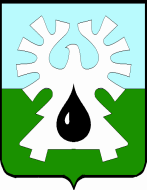 МУНИЦИПАЛЬНОЕ ОБРАЗОВАНИЕ ГОРОД УРАЙХАНТЫ-МАНСИЙСКИЙ АВТОНОМНЫЙ ОКРУГ - ЮГРА     ДУМА ГОРОДА УРАЙ      РЕШЕНИЕ      от 25 октября 2018 года                                          	  	                       № 60О внесении изменений в Порядок участия города Урай в организациях межмуниципального сотрудничества     В целях приведения Порядка участия города Урай в организациях межмуниципального сотрудничества в соответствие со статьей 68 Федерального закона от 06.10.2003 №131-ФЗ «Об общих принципах организации местного самоуправления в Российской Федерации», Дума города Урай решила:Внести в Порядок участия города Урай в организациях межмуниципального сотрудничества, определенного решением Думы города Урай от 24 ноября 2011 года №92, следующие изменения:в пункте 1.1 слова «закрытых акционерных обществ» заменить словами «непубличных акционерных обществ»;в подпунктах 2), 5) пункта 3.2., подпунктах 1), 2), 4) пункта 3.3. слова «закрытого акционерного общества» заменить словами «непубличного акционерного общества».     2.  Настоящее решение вступает в силу после его официальногоопубликования в городской газете "Знамя".Председатель Думы города Урай                      Глава города Урай_____________ Г.П.Александрова                      _____________  А.В.Иванов                                                                            26 октября 2018 года     